Reason Held:  Criminal Offense (Specify):Other (Specify):Was the youth remanded at Juvenile Court or Adult/Criminal Court?  Specify:For questions, please contact Aaron Moore, Compliance Monitor Manager, aaron.moore@dcyf.wa.gov, 360-529-7448.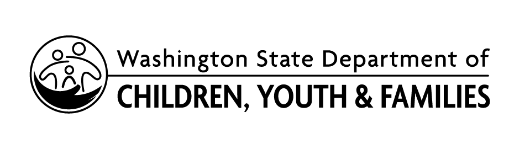            DSO & Jail Removal Data Form(For each juvenile securely detained for status offense or held over 6 hours) NAME OF FACILITY:NAME OF FACILITY:NAME OF JUVENILE (or other identifier):NAME OF JUVENILE (or other identifier):AGE: DATE OF BIRTH:MALEWHTEASIAN/PACIFIC ISLANDERFEMALEBLACKOTHERNON-BINARYHISPANIC/LATINXUNKNOWNNOT REPORTEDAMERICAN INDIAN/ALASKAN NATIVENOT REPORTEDDATE BOOKED IN:HOUR BOOKED IN (24 hour clock):DATE BOOKED OUT:HOUR BOOKED OUT:TOTAL TIME HELD:This youth was referred by:This youth released to:Reason(s) for violation:DATA COLLECTED BY:DATE: